Извещение № 21000028300000000010ОпубликованоВерсия 1. Актуальная, от 16.11.2022Дата создания15.11.2022 13:16 (МСК+1)Дата публикации16.11.2022 11:44 (МСК+1)Дата изменения16.11.2022 11:44 (МСК+1)Основные сведения об извещенииВид торговАренда и продажа земельных участковФорма проведенияАукционНаименование процедурыПродажа земельных участковОрганизатор торговКод организации2100002830ОКФСПублично-правовое образованиеПолное наименованиеАДМИНИСТРАЦИЯ ПУГАЧЕВСКОГО МУНИЦИПАЛЬНОГО РАЙОНА САРАТОВСКОЙ ОБЛАСТИИНН6445009150КПП644501001ОГРН1026401864279Юридический адрес413720, ОБЛАСТЬ САРАТОВСКАЯ,ГОРОД ПУГАЧЕВ,УЛИЦА ПУШКИНСКАЯ д. 280Фактический/почтовый адрес413720, Саратовская обл, г Пугачев, ул Пушкинская д. 280Контактное лицоКовалева Наталья НиколаевнаТелефон+78457421928Адрес электронной почты8@pug1.ruСведения о правообладателе/инициаторе торговОрганизатор торгов является правообладателем имуществаКод организации2100002830ОКФСПублично-правовое образованиеПолное наименованиеАДМИНИСТРАЦИЯ ПУГАЧЕВСКОГО МУНИЦИПАЛЬНОГО РАЙОНА САРАТОВСКОЙ ОБЛАСТИИНН6445009150КПП644501001ОГРН1026401864279Юридический адрес413720, ОБЛАСТЬ САРАТОВСКАЯ,ГОРОД ПУГАЧЕВ,УЛИЦА ПУШКИНСКАЯ д. 280Фактический/почтовый адрес413720, Саратовская обл, г Пугачев, ул Пушкинская д. 280Информация о лотахСВЕРНУТЬ ВСЕ ЛОТЫЛот 1Земельный участокОсновная информацияПредмет торгов (наименование лота)Земельный участокОписание лотаВ соответствии с выпиской ЕГРНСведения о предыдущих извещениях (сообщениях)21000028300000000003Начальная цена741 935,71 ₽ Шаг аукциона22 258,00 ₽ Размер задатка370 967,85 ₽ Реквизиты счета для перечисления задаткаПолучательАДМИНИСТРАЦИЯ ПУГАЧЕВСКОГО МУНИЦИПАЛЬНОГО РАЙОНА САРАТОВСКОЙ ОБЛАСТИ ИНН6445009150 КПП644501001 Наименование банка получателяОТДЕЛЕНИЕ САРАТОВ БАНКА РОССИИ/УФК по Саратовской области г. Саратов Расчетный счет (казначейский счет)03232643636370006000 Лицевой счет05603032590 БИК016311121 Корреспондентский счет (ЕКС)40102810845370000052 Назначение платежазадаток для участия в аукционе 19.12.2022 лот № ___ Срок и порядок внесения задаткаСрок и порядок внесения задатка прикреплен в виде файла "Аукционная документация" разделе документация Порядок возврата задаткаПорядок внесения и возврата задатка прикреплен в виде файла «Аукционная документация» в разделе документы Субъект местонахождения имуществаСаратовская областьМестонахождение имуществаСаратовская область, г.Пугачев, пр-кт Революционный, д.250Категория объектаЗемли населенных пунктовФорма собственностиМуниципальная собственностьСведения о реквизитах решения о проведении аукционаРаспоряжение администрации Пугачевского муниципального района Саратовской области от 7 ноября 20212года № 249-р «О проведении открытого аукциона по продаже земельных участков» Срок заключения договораНе ранее чем через десять дней со дня размещения информации о результатах торгов Вид договораДоговор купли-продажи Только для гражданПрава на земельный участоксобственность Пугачевского муниципального района 64:46:020704:18-64/085/2022-2 от 09.09.2022 Ограничения прав на земельный участокОграничения (обременения) прав на земельный участок предусмотренные статьей 56 Земельного кодекса РФ – земельный участок на-ходится в зоне затопления территорий прилегающих к реке Большой Иргиз Пугачевского района Саратовской области макси-мальный уровень воды р.Большой Иргиз 1% обеспе-ченности. Максимально допустимые параметры разрешенного строительства объекта капитального строительства (при необходимости)Максимально допустимые параметры разрешенного строительства объекта капитального строительства прикреплены в виде файла "Аукционная документация" Минимально допустимые параметры разрешенного строительства объекта капитального строительства (при необходимости)Минимально допустимые параметры разрешенного строительства объекта капитального строительства прикреплены в виде файла "Аукционная документация" Возможность подключения (технологического присоединения) объектов капитального строительства к сетям инженерно-технического обеспечения (за исключением сетей электроснабжения)Технические условия подключения объекта к сетям инженерно-технического обеспечения прикреплены в виде файла "Аукционная документация" ХарактеристикиПлощадь земельного участка1 354 м2Кадастровый номер земельного участка64:46:020704:18 Вид разрешённого использования земельного участкаДля индивидуального жилищного строительства Регистрационный номер ЕГРОКН- Изображения лота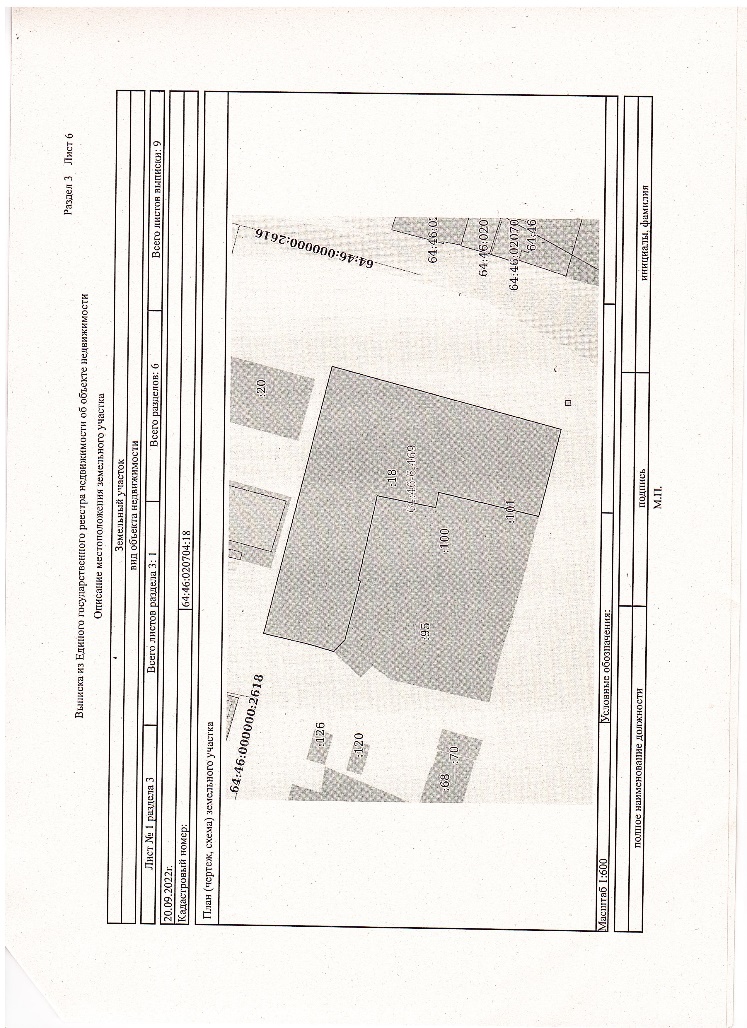 Документы лотаФорма заявки.doc37.00 Кб15.11.2022Форма заявкиЛот 2Земельный участокОсновная информацияПредмет торгов (наименование лота)Земельный участокОписание лотаВ соответствии с выпиской ЕГРНСведения о предыдущих извещениях (сообщениях)-Начальная цена4 094 851,06 ₽ Шаг аукциона122 845,00 ₽ Размер задатка2 047 425,53 ₽ Реквизиты счета для перечисления задаткаПолучательАДМИНИСТРАЦИЯ ПУГАЧЕВСКОГО МУНИЦИПАЛЬНОГО РАЙОНА САРАТОВСКОЙ ОБЛАСТИ ИНН6445009150 КПП644501001 Наименование банка получателяОТДЕЛЕНИЕ САРАТОВ БАНКА РОССИИ/УФК по Саратовской области г. Саратов Расчетный счет (казначейский счет)03232643636370006000 Лицевой счет05603032590 БИК016311121 Корреспондентский счет (ЕКС)40102810845370000052 Назначение платежазадаток для участия в аукционе 19.12.2022 лот № ___ Срок и порядок внесения задаткаСрок и порядок внесения задатка прикреплен в виде файла "Аукционная документация" в разделе документы Порядок возврата задаткаПорядок возврата задатка прикреплен в виде файла "Аукционная документация" раздел 2 аукционной документы Субъект местонахождения имуществаСаратовская областьМестонахождение имуществаСаратовская область, Пугачевский район, Клинцовское муниципальное образование, в 50м на северо-запад от п.Янтарный.Категория объектаЗемли сельскохозяйственного назначенияФорма собственностиИная собственностьСведения о реквизитах решения о проведении аукционаРаспоряжение администрации Пугачевского муниципального района Саратовской области от 7 ноября 20212года № 249-р «О проведении открытого аукциона по продаже земельных участков» Срок заключения договораНе ранее чем через десять дней со дня размещения информации о результатах торгов Вид договораДоговор купли-продажи Ограничения прав на земельный участокОграничения (обременения) прав на земельный участок предусмотренные статьей 56, 56.1 Земельного кодекса РФ – охранная зона инженерных коммуникаций-под-земный газопровод высокого давления, объекты электросетевого хозяйства. Максимально допустимые параметры разрешенного строительства объекта капитального строительства (при необходимости)Максимально допустимые параметры разрешенного строительства объекта капитального строительства прикреплены в виде файла "Аукционная документация" Минимально допустимые параметры разрешенного строительства объекта капитального строительства (при необходимости)Минимально допустимые параметры разрешенного строительства объекта капитального строительства прикреплены в виде файла "Аукционная документация" Возможность подключения (технологического присоединения) объектов капитального строительства к сетям инженерно-технического обеспечения (за исключением сетей электроснабжения)- Информация об обязательствах по сносу здания, сооружения, объекта незавершенного строительства, которые расположены на земельном участке- Информация об обязательствах по приведению в соответствие с установленными требованиями здания, сооружения, объекта незавершенного строительства, которые расположены на земельном участке- ХарактеристикиПлощадь земельного участка1 811 881 м2Кадастровый номер земельного участка64:27:190301:764 Вид разрешённого использования земельного участкаРастениеводство Регистрационный номер ЕГРОКН- Изображения лота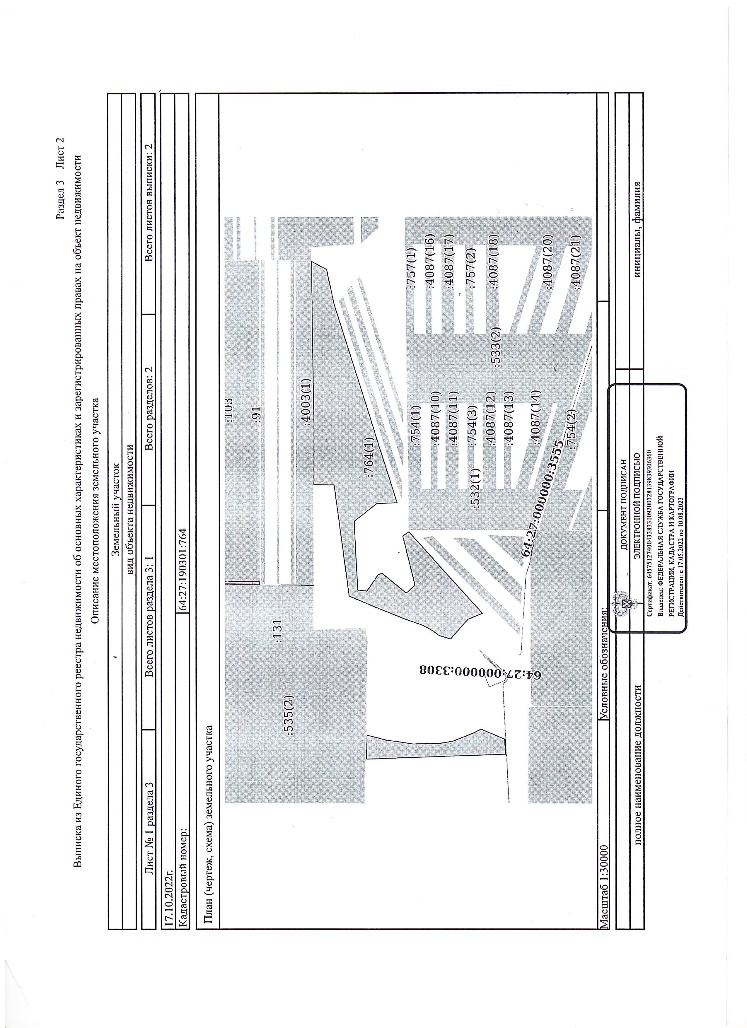 Документы лотаФорма заявки.doc37.00 Кб15.11.2022Форма заявкиТребования к заявкамТребования к участникамлот № 1 - допускаются только физические лица, лот № 2 - физические лица и предприятия и организации (учреждения) любой организационно-правовой формы Перечень документовЗаявка на участие в аукционе по установленной в извещении о пров. аукц.иона форме с указ-ем банковских реквизитов счета для возврата задатка; копии док-ов, удостов. личность заявителя (для граждан); надлеж. образом заверенный перевод на рус. яз. док-ов о гос.рег-ции юр. лица в соот. с закон-ом иностранного гос-ва в случае, если заяв. явля-ется иностранное юр. лицо; документы, подтверждающие внесение задатка. Требования к документамЗаявка на участие в аукционе установленного образца с указанием реквизитов счета для возврата задатка Ограничения участия отдельных физ. и юр. лицлот № 1 - допускаются только физические лица, лот №2 - физические лица и предприятия и организации (учреждения) любой организационно-правовой формы Условия проведения процедурыДата и время начала подачи заявок17.11.2022 08:00 (МСК+1)Дата и время окончания подачи заявок14.12.2022 17:00 (МСК+1)Порядок подачи заявокпорядок подачи заявок прикреплен в виде файла "Аукционная документация" в разделе документыДата рассмотрения заявок16.12.2022Дата и время проведения аукциона19.12.2022 11:00 (МСК+1)Порядок проведения аукционаПорядок проведения аукциона прикреплен в виде файла «Аукционная документация» в разделе документы Срок отказа организатора от проведения процедуры торговНе позднее чем за три дня до наступления даты проведения аукциона Адрес места приема заявок413720, Саратовская обл, г Пугачев, ул Пушкинская д. 280, кабинет № 7 Место проведения аукциона413720, Саратовская обл, г Пугачев, ул Пушкинская д. 280, кабинет № 7 ДокументыПроект договора.doc46.50 Кб15.11.2022Проект договораФорма заявки.doc37.00 Кб15.11.2022Форма заявкиАукционная документация 1611 продажа.docx35.35 Кб15.11.2022Документация аукционаИзвещение о торгах.json20.22 Кб16.11.2022